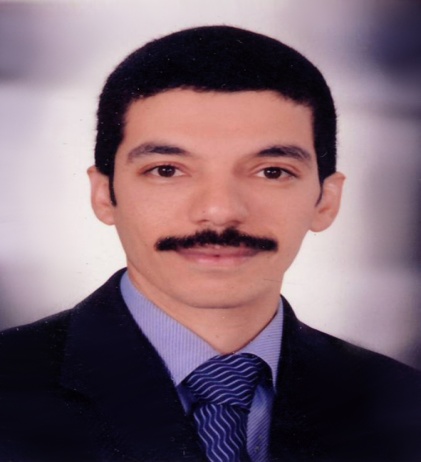 معلومات شخصية:الوظيفـة الحاليـة:موجــز الوظـائف:                 مدرس أشغال المعادن بقسم التربيه الفنيه - كلية التربيه النوعيه – جامعة اسيوط                      المـؤهـلات العلمية:شهادات ودورات تدريبيةشهادات حضور دورات تنمية قدرات أعضاء هيئة التدريس بجامعة أسيوط في وظيفة مدرس مساعد للمجالات الآتية:البرنامج التدريبي " العرض الفعال" في الفترة من 10-12 نوفمبر 2007م.البرنامج التدريبي " سلوكيات المهنة " في الفترة من 1-3 ديسمبر 2007م. البرنامج التدريبي " نظم الساعات المعتمدة " في الفترة من 15-17 ديسمبر 2007م.البرنامج التدريبي " النشر العلمي " في الفترة من 29-31 ديسمبر 2007م. البرنامج التدريبي " معاير الجودة في العملية التدريسية " في الفترة من 2-4 فبراير2008م.البرنامج التدريبي " أدارة الوقت والاجتماعات " في الفترة من 18-20 مايو 2010م.شهادة حضور دورة إعداد المعلم في وظيفة مدرس مساعد في الفترة 
من 28 يونيه - 9 يوليو2008م.المؤتمرات والندوات والمجلات العلمية:شهــادات تقـــدير:المشاركة فى تنفيذ فكرة اسبوع شباب الجامعات بجامعة اسيوط المقام فى جامعة المنيا2001المشاركة فى اعداد معرض المتخصصين للفنون التشكيلية فى اسبوع شباب الجامعات السادس 2002/ 2003م 0المشاركة فى تنفيذ التميمة الخاصة باليوبيل الذهبى لجامعة اسيوط2007تصميم وتنفيذ الميدالية الخاصة بمركز اللغة الالمانية بجامعة اسيوط  2012 تنفيذ درع البيئة الخاص بمركز الدراسات والبحوث البيئة بجامعة اسيوط 2012تنفيذ درع البيئة الخاص بمركز الدراسات والبحوث البيئة بجامعة اسيوط 2013اعطاء دورات تدريبية فى اشغال المعادن بمركز شباب ناصر بمديرية الشباب والرياضة 2012-      2014 بمحافظة اسيوط 0اعطاء دورات تدريبية فى اشغال المعادن بمركز ثقافة الدوير بصدفا بمحافظة اسيوط  2013تنفيذ دروع تذكارية  لتكريم العمداء السابقين بكلية التربية النوعية جامعة اسيوط 2013 تحكيم المسابقات الفنية بمديرية الشباب والرياضة 2012-2014م بحافظة اسيوطعنوان المراسلة: جمهورية مصر العربية - أسيوط - جامعة أسيوط - كلية التربية النوعية - قسم التربيه الفنيةالهــــــاتــف: أرضي 2370027-088محمول :  01000677072 (002)البريد الإلكتروني :   alaa_alaaart@yahoo.comالاسم رباعي: علاء الدين احمد محمد حميدتاريخ الميلاد: 31/1/1977 – ثاني أسيوط: متزوج ، عدد الأولاد:2الديانة: مسلمالجنسية: مصريمدرس اشغال المعادن بقسم التربية الفنيه " – بكلية التربية النوعية بأسيوط – جامعة أسيوط.الوظيفةتاريخ شغلهامكان العملسبب ترك الوظيفةمدرس مادةمن 10/12/2000 
إلى 26/9/2007مقسم التربية الفنيه – كلية التربية النوعية – جامعة أسيوط.الترقي إلى درجة مدرس مساعدمدرس مساعدمن 26/9/2007م
حتى 26/2/2012قسم التربية الفنيه – كلية التربية النوعية –جامعةأسيوط.                     ---البكالوريوس:الدرجـــــة: البكالوريوس  في الفنون والتربيه –  قسم التربية الفنيهجهة المنح: كلية التربية قسم الفنون – جامعة أسيوط.التقـــــــدير: جيد جدا مع مرتبة الشرفتاريخ المنح: 2000م.الــدبلــــوم:الدرجـــــة: الدبلوم الخاصة في التربية النوعية – قسم التربية الفنيهجهة المنح: كلية التربية النوعية – جامعة عين شمس.التقـــــــدير: ممتازتاريخ المنح: 2003م/2004م- 2004م/2005م.الماجستير:الدرجـــــة: الماجستير في التربية النوعية –  قسم التربية " تخصص أشغال معادن".جهة المنح: : كلية التربية النوعية – جامعة عين شمس.التقـــــــدير: ممتـــاز موضوع الدراسة: الامكانات التشكيليه للتوليف بالخامات المعدنيه المختلفة لاثراء القيمة الفنية للمشغولة المعدنية المستوحاة من الفن النوبىتاريخ المنح: 2007م.تمهيدي دكتوراه:الدرجـــــة: تمهيدي دكتوراه  في التربية النوعية – قسم التربية الفنية تخصص " اشغال معادن" . جهة المنح: كلية التربية النوعية – جامعة عين شمس.التقـــــــدير: ممتازتاريخ المنح: 2008م.الدكتوراه:الدرجـــــة: الدكتوراه في التربية النوعية –  قسم التربية الفنية تخصص " اشغال معادن ".التقدير: ممتاز مع التوصية بتداول الرسالة بين الجامعات الأخرى0جهة المنح: كلية التربية النوعية – جامعة عين شمس.موضوع الدراسة: معالجات فنية لبقايا الزجاج والافادة منها فى اثراء تشكيلات معدنية مستوحاة من الفن التجميعىشهادة اجتياز اختبار اللغة الإنجليزية Tofel.والرخصة الدولية لقيادة الكمبيوترicdlشهادات حضور دورات تنمية قدرات أعضاء هيئة التدريس بجامعة أسيوط البرنامج التدريبي " العرض الفعال" في الفترة من 10-12 نوفمبر 2007م .البرنامج التدريبي " سلوكيات المهنة " في الفترة من 1-3 ديسمبر 2007م.البرنامج التدريبي " نظم الساعات المعتمدة " في الفترة من 15-17 ديسمبر 2007م.البرنامج التدريبي " النشر العلمي " في الفترة من 29-31 نوفمبر 2007م.البرنامج التدريبي " التدريس باستخدام التكنولوجيا " في الفترة من 22-24 يناير2007م.البرنامج التدريبي " الاتجاهات الحديثة في  التدريس " في الفترة من 24-26 مارس 2007م.حضور معظم الندوات وورش العمل بمقر كلية التربية النوعية جامعة أسيوط. المشاركة ببحث بعنوان "دراسة تحليلية لمختارات لمشغولات معدنية تعتمد على الجمع بين بقايا الزجاج والمعدن0 فى الموتمر الدولى حوار جنوب جنوب بكلية التربية النوعية جامعة اسيوط 0المشاركة ببحث بعنوان " فن التجميع وعلاقتة بالوسائط التشكيلية في مجلة المنصورة بكلية التربية النوعية جامعة المنصورة.  المشاركة ببحث بعنوان "الجانب التعبيرى فى مختارات من رسوم الكاريكاتير والأفادة منها فى أثراء المشغولة المعدنية 0 فى المؤتمر الدولى حوار جنوب جنوب بكلية التربية النوعية جامعة اسيوط 0 الحصول علي شهادات تقدير لمراحل التعليم المختلقة.شهادة تقدير للحصول علي درجة الماجستير.شهادة تقدير للحصول علي درجة الدكتوراه.المهام الفنية التى كلف بها والاسهامات العامة: